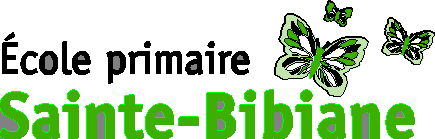 	LISTE DU PERSONNEL 	LISTE DU PERSONNEL 	LISTE DU PERSONNEL Direction102Bernard OuelletSecrétaires d’école104     Myriam Belkidar (lundi, mardi) Rachèle Bélanger (mercredi, jeudi, vendredi)Maternelle A206Geneviève CôtéLuz Martinez-éducatriceMaternelle B207Marie-Hélène RochonHakima Deriche-éducatrice Maternelle C200Daniel DesormiersLuz et Hakima - éducatrices1A201Nicole MathieuIsabelle Letellier - éducatrice1B202Nedjima Mokrani – Isabelle L. – Amélie R.2A205Natali RoméoAmélie Roberge - éducatrice2B204          Isabelle LambertFatma Boumrar- éducatrice3A-4A306Isabelle FumasAnthony Laguerre - éducateur3B304Nadège St-HilaireAmélie Gagnon -éducatrice4B305Lisa DemayChantal Beaudoin - éducatrice 5A-6A303Dominique DoyonSara Turbide – Manon Lacoste 5B307Jimmy SawyerRichie Mondésir – éduc.5C308Anne CardinalAnnie- Sara - Richie6B302Emily AntonucciManon Lacoste-éducatrice Musique309Ruth Pauline IsaacÉducation physique101AGeneviève TapinAnglaisClaudia ParraPsychoéducatrice206A Marie Valois-Chéniermardi et  mercredi OrthophonisteSoutien linguistique206AGeneviève De Repentigny RobergeJeudi et vendredi Walid Boumaza - lundiOrthopédagogue200A Élaine Gentile TES300A W.T.Candy FumoInterprètes en langage signé305 (5B)307 (5C)Marilou FugèreTech. Service.de gardeClasse principale100     4863 Roxane GauthierAnnie De ChamplainBibliothèque301CLSC Rosemont InfirmièreHygiéniste dentaire300AMarie-Line LangloisLundi CLSC Rosemont InfirmièreHygiéniste dentaire300AEridith OteroSalon du personnel101Site internet (Comité de parents)Site internet (Comité de parents)oppstebibiane@yahoo.caSite internet  CESite internet  CESte-bibiane@csdm.caSite internet écoleSite internet écolewww.csdm.qc.ca/ste-bibianeAdresse de l’écoleAdresse de l’école5937, 9e Avenue Montréal Qc H1Y 2K4